Black Gold League - Meeting AgendaTuesday, November 23 @ 7:00pm Virtual Zoom MeetingCall to Order 7:02pmAttendanceChelsea Cameron (BGL/LED), Wayne Martin (BGL), Christine Kearney (ERC), Sandra Fenton (BGL), Adam McKnight (CGY AA), Amanda Forster (SPK), Brian Pedlar (SGR), Duncan Wade (ERC), Jason Bearchell (BMT), Jason Sweet (HIN), Jeff Craik (BMT), Jeff Macdonald (FMC), Jenn Tosto (STA), Kandice Adamson (LRA), Karen Garlitos (EFCLRA), Karol Warner (LRA), Lindi Hills (HRA), Melissa Trider (DVR), Michael Greenwood (FSK), Michelle Madson (PRA), Michelle Viney (SGR), Carolyn & Jenn (?) (RDR), Rhonda Kew (BGL), Rob Peirson (BGL), Sara Emmonds (DVR), Shannon Langstrong (EFCLRA), Shawna Paul (LED), Shelly Rodrigue (SPK), Sylvie Duboir (BGL). Welcome & Additions to the AgendaNo additions to agenda. Michael Greenwood (FSK) motions to adopt agenda, Jason Sweet (HIN) seconds. Motion carried. Approval of Minutes from September 28, 2021 MeetingMichael Greenwood (FSK) motions to adopt September meeting minutes. Jeff Macdonald FMC) seconds. Motion carried.VP report – RobThere have been 3 warnings for excessive penalty minutes (averaging out 4 minutes per game / player).One instance of a parent being ejected from a game. Disciplinary action has been handed out twice so far this season. There is a zero-tolerance policy for abuse directed at anyone, especially officials.Treasurer Report – MartinAbsent. Please make sure that BGL invoices are being paid promptly, especially invoices for ref costs. There will be separate invoices for November and December ref costs. Please watch for these invoices.Scheduler’s Report – SandraIce analysis – would present this normally but have chosen not to present tonight as I’ve seen lots of facility issues with the ice submission requirements. All associations did very well with ice submissions. A couple were short, but all ice allocators did very well in working with what they had available.We did have a situation where one arena did not have its ice in. We were able to deal with that – only one game had to be cancelled and all other games were able to be rescheduled. Once this meeting is done and we have U10 info settled, teams will be able to apply for their league championships/playdowns. Templates will be uploaded after the meeting for teams to start the application process. We did have one association submit all ice available in March to use for whichever group. U12 needs to be a single association to host league championships. Can be run very similar to provincials. (i.e., U12A hosted by one association, U12B by another, etc.)U10 is a little less formal. We can use 5 or 6 ice slots, games can be played all over, does not need to be in one association. Timing for when these events can be run are listed in critical dates. Teams need to declare if they intend to participate in league championships by December 15th so schedules/plans can be drafted. NOTE: The BGL rep needs to submit this declaration for the entire association. BGL will not accept single requests from teams. Officials for U12 championships, must go through the same process as getting selected for provincials. Local RIC’s need to submit recommendations to Lauren to be approved for these events. The fees will remain the same from 2020 event as we have no data to use ($800 – U12), U10 is cost recovery (association will be charged based on how many games you played – if ice was supplied by an association, they will most likely have a credit applied, other associations will have an invoice issued to cover their portion of the costs.)Statistician/Web Report – RhondaMid season report. 490 games. 1 game was not played, couldn’t be rescheduled. Some are outside of session 1 by a bit but was approved. 84 reschedule requests from teams (17%)14 reschedules from ice allocators.1 weather related issue. Normal for this time of year. RAMP website – upgrade this past weekend. Minor glitches seen; Rhonda has been fielding a few questions.  Most questions are from U10 teams.Remember there are two login credentials. One for their league, and then there will be a BGL login for reporting. A few issues with teams reporting late. Will be on top of game reporting for session 2 – making sure people are correcting errors quickly (faster than session 1). With all associations on RAMP platform, it makes training everyone easier.Referee-in-Chief Report – SylvieGames assignments have been going well. Only a few games with solo officials. Moving officials up to advance them, faster than would normally happen. Evaluators are doing a great job and getting to see lots of people so we can bump up officials quickly.One issue with not scheduling officials, game still played.Have been providing assistance to Hinton with officials. We have a couple officials who are always willing to go out there to do the U19’s. Same for Pembina, we have officials willing to travel. Sylvie and RIC from Calgary are petitioning RAB for an evaluator clinic this season. There will be an evaluator clinic at some point – not sure when it will be running but it will be happening. Plan to get evaluators trained for Red Deer and Lacombe and other assoc. that do not have people available to provide feedback.U16AA/U19AA Game format4 Quarters vs 2 halves. Was tabled from last meeting.Wayne and Sandra worked with impacted associations last week. The desire from the AA teams is to move to 4 quarters. U16AA v U19A will remain at 2 halves unless specifically requested to play 4 quarters. 4–11-minute periods will be run to fit in with the 1.25-hour ice slot. Does reduce the game time a bit but 11-minute periods will keep them within the 1.25 period. 3 minute warm up, and 1 minute between periods. Need a motion for Session 2 – will be updated in the manual for next season.Sylvie Dubois (BGL) motions for AA to move to 4 quarters for session 2. Amanda Forester (SPK) seconds. Motion carried.NOTE: CRC’s will be 4–10-minute periods. Provincial Playdown and Championship Hosts14C has been awarded to Lethbridge. 2 associations in the north that are looking for ice for AA provincials.RAB will keep pushing for provincials to happen however, some groups may be picked and run on very short notice. They will push and keep asking associations to supply ice to run these divisions.Advance/Retreat/Repooling of teamsNotes for movement of a team: +/- 25% is the indicator to move up / down teams for re-pooling.U19AA – No change 1 pool for session 2U16AA/U19A – No change – 1 pool session 2.U19B – LACOMBE 8-0 w/ GF/GA @ 81% (Rhonda – smaller associations will have A players on lower-level teams, so don’t want to penalize teams for winning well, and look at the overall picture before using the above stats to move a team). Games against BMT skewed their GF/GA. Feedback from the coach, 15-1 game was without BMT regular goalie. Team went to Jingle ring, played STA and was a 3-point spread, and STA had a lead in the final game and lost the lead due to penalty issues. BGL Exec would not be looking to move LAC U19B up to U19A.Are there any associations that want them to move up? Hinton would be fine with them staying in B pool. Would move B to a 5-team pool, and teams would play each other more often.Sandra – when you look at stats you get the impression that Lacombe is the outlier because they are above the 25%. If you remove the bottom team, they are no longer an outlier team. There is one more opportunity for movement when RAB realigns for provincials. If they are still killing it, then they will move up in March (for playdowns). No motion signalled to move Lacombe to U19A. Lacombe will not be moved up.U19B will remain at 1 pool for session 2.U16A – pool is very close. Will remain at 1 pool for session 2.U16B – 1 request to move to gold pool. EDM, SPG, STA, BMT, and FMC all request two pools. Teams to be split as per below into two pools.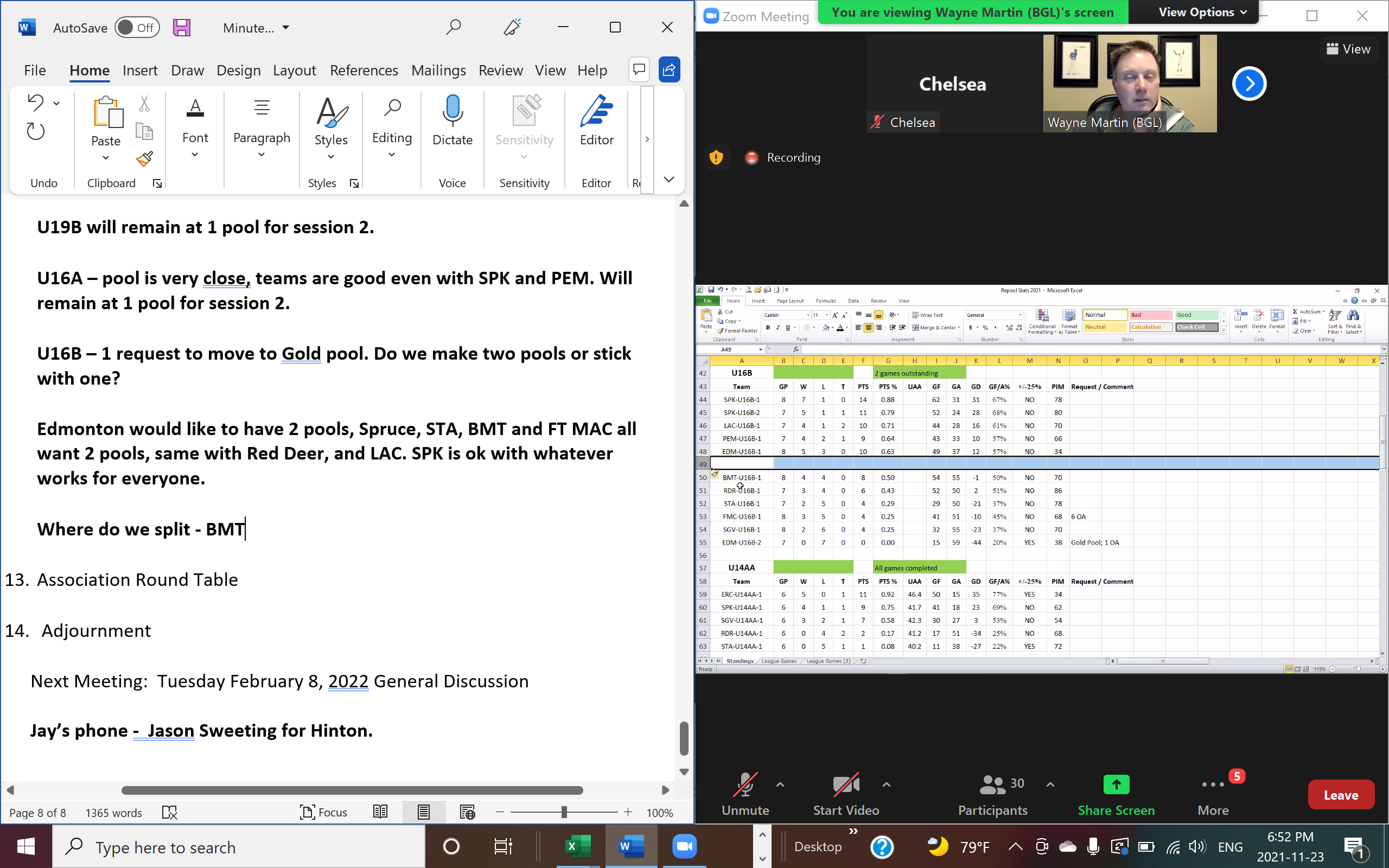 U14AA – no changesU14A – 7 team pool.  No change – 1 pool. U14B – No team is over the 25% range, BMT is 7-0 but still below (Black pool). STA would be recommending moving to Black. EDM -1 requested Gold so ok. In favor of a larger gold pool. EDM U14B-2 wants to retreat to U14C. 18% GF/GA. IF they do retreat, RDR and EDM -1 would move to Gold, STA would move to BLACK. 7 in black then and 6 in gold for session 2. 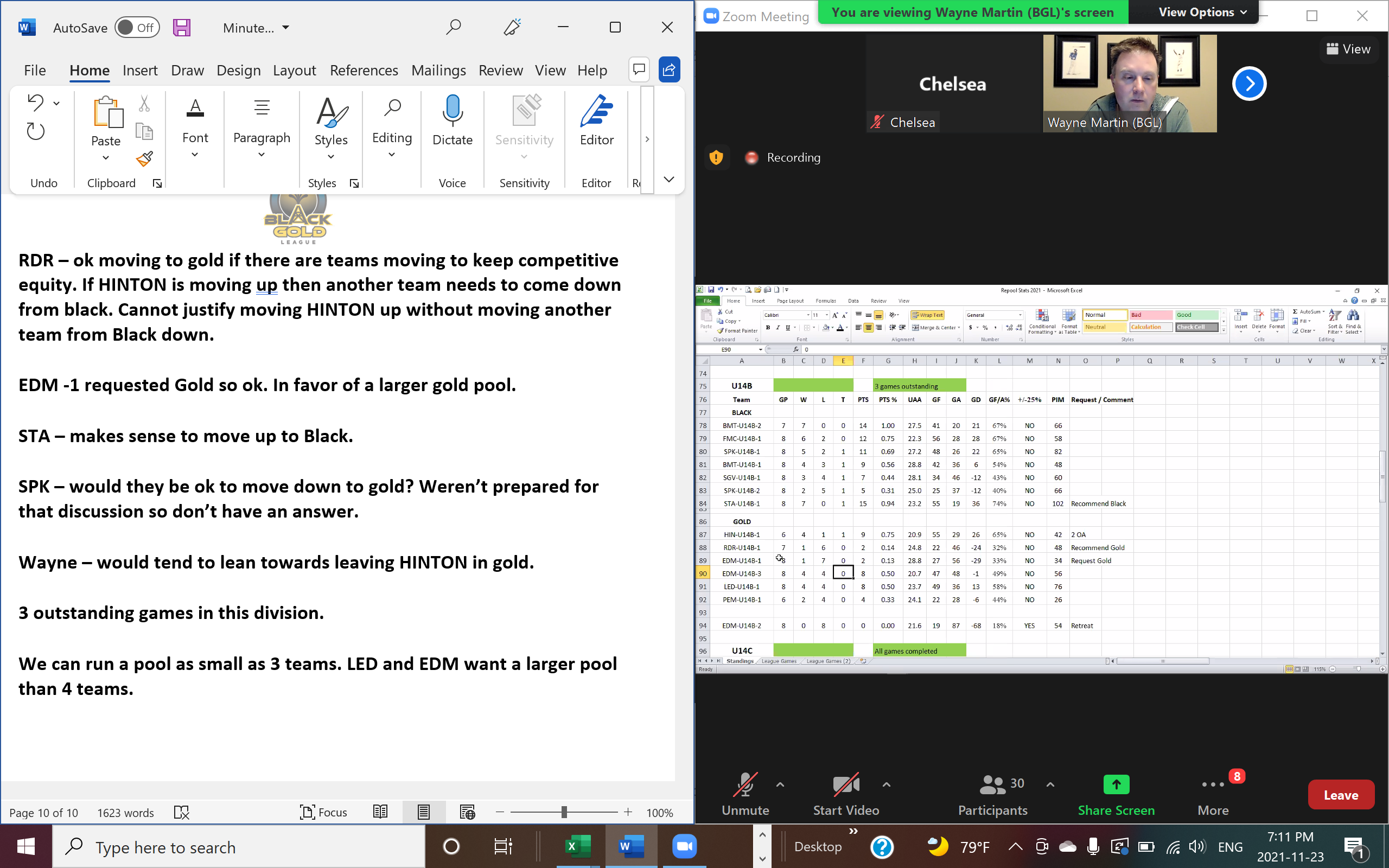 U14B will remain at 2 pools. EDM-U14B-2 will retreat to U14C.U14C – EDM 14B moves down to make 9 team pool, one pool for session 2.U12A – 2 EDM teams request to retreat to B. Both are at the 25% mark. Both teams are moved to U12B. One pool of 8 for U12A session 2.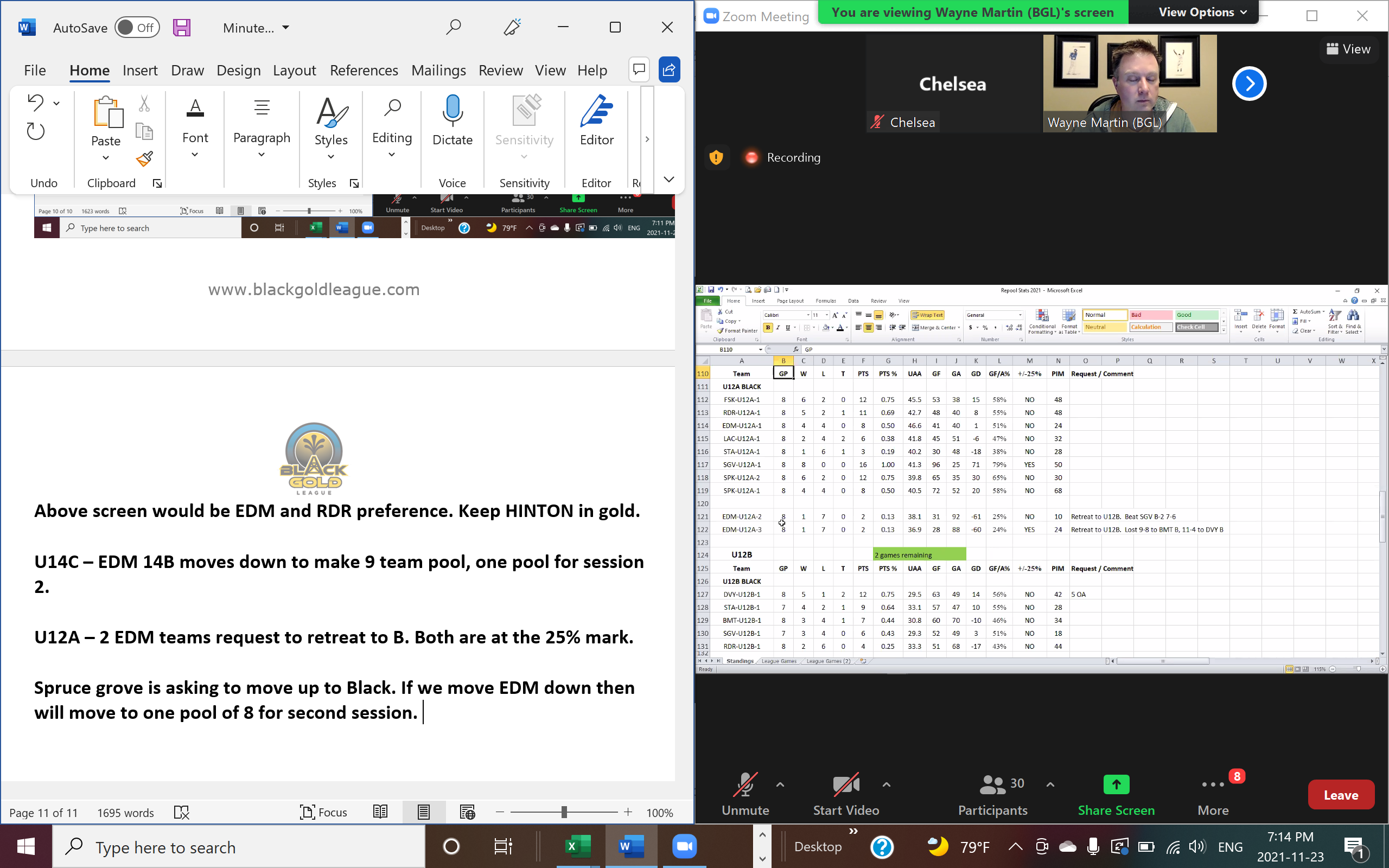 U12B – 2 requests to retreat from B to C (LAC and FSK). 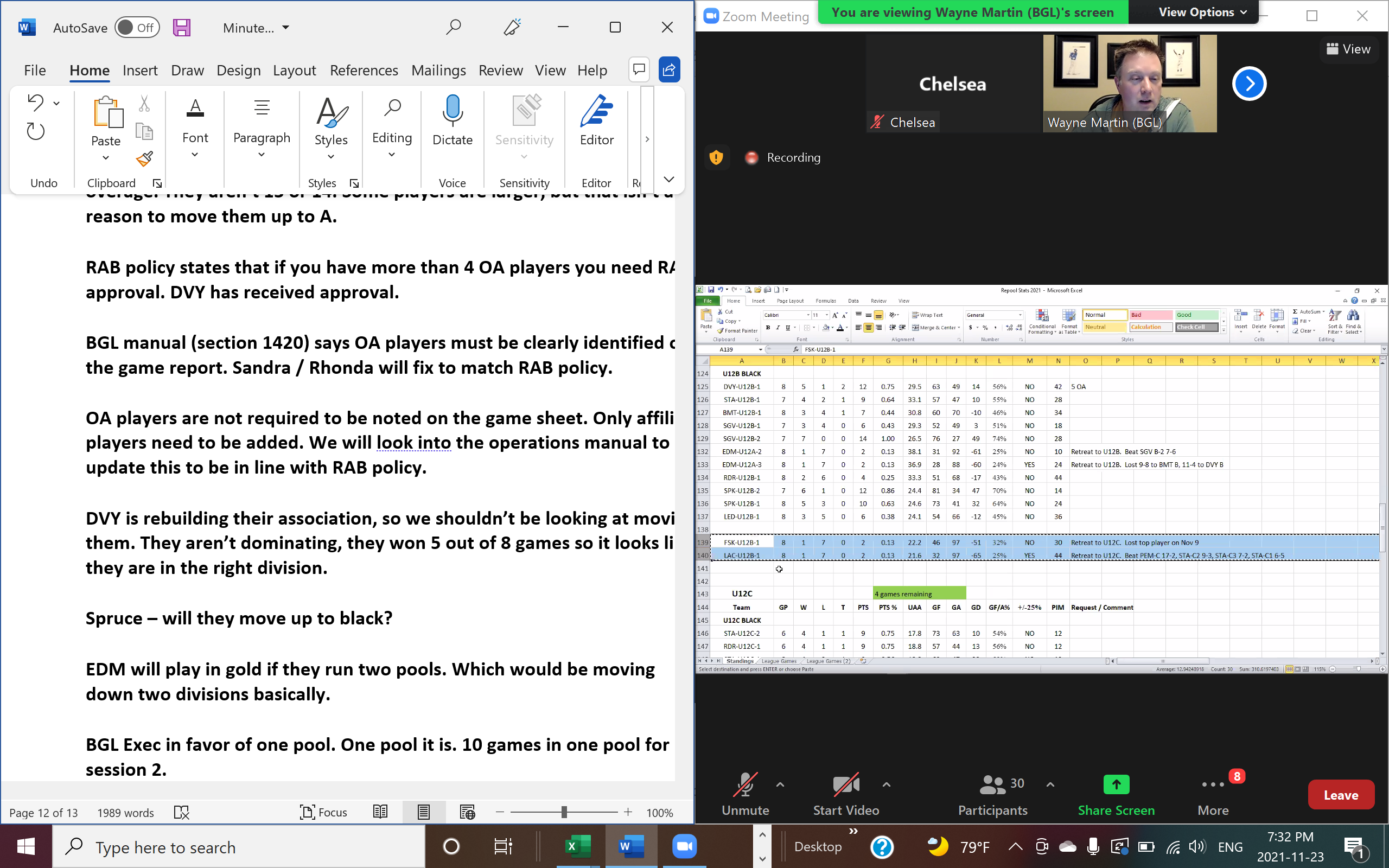 General discussion on potentially moving DVR U12B team to A due to OA players. DVR is working to rebuild their association, so we shouldn’t be looking at moving them. Based on game play (W5/L3) they are in the right division. RAB policy states that if you have more than 4 OA players you need RAB approval. DVY has received approval. BGL manual (section 1420) says OA players must be clearly identified on the game report. Sandra / Rhonda will fix to match RAB policy as OA players are not required to be noted on the game sheet. Only affiliate players need to be added. We will look into the operations manual to update this to be in line with RAB policy. U12B will play with one pool of 11 teams for session 2. U12C – 2 pools for session 2. Black (9 teams), Gold (5 teams).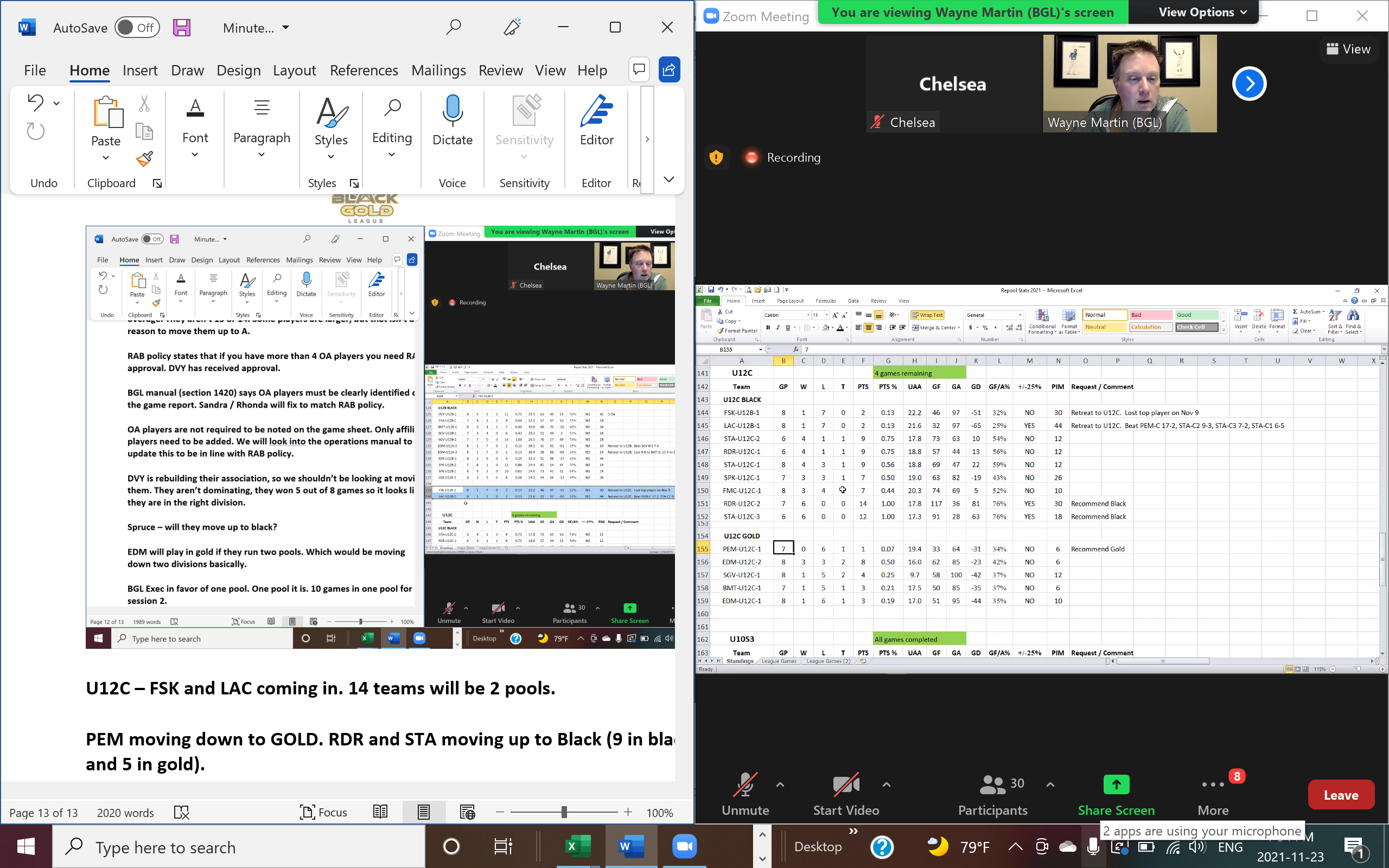 U10S3 – RDR is the only team blowing people out. They are aware they are super strong team. Provincially – ranked 3rd overall for the province. EDM wanted U10S2-3 to move up to U10S3 for second session. We can move them as long as we make 2 pools. Would make 10 teams in session 2. The team is made up of all players moving to U12 next year. EDM wants the new U10S3 team in a different pool than the other team. Teams are also different strengths. 2 pools for session 2. 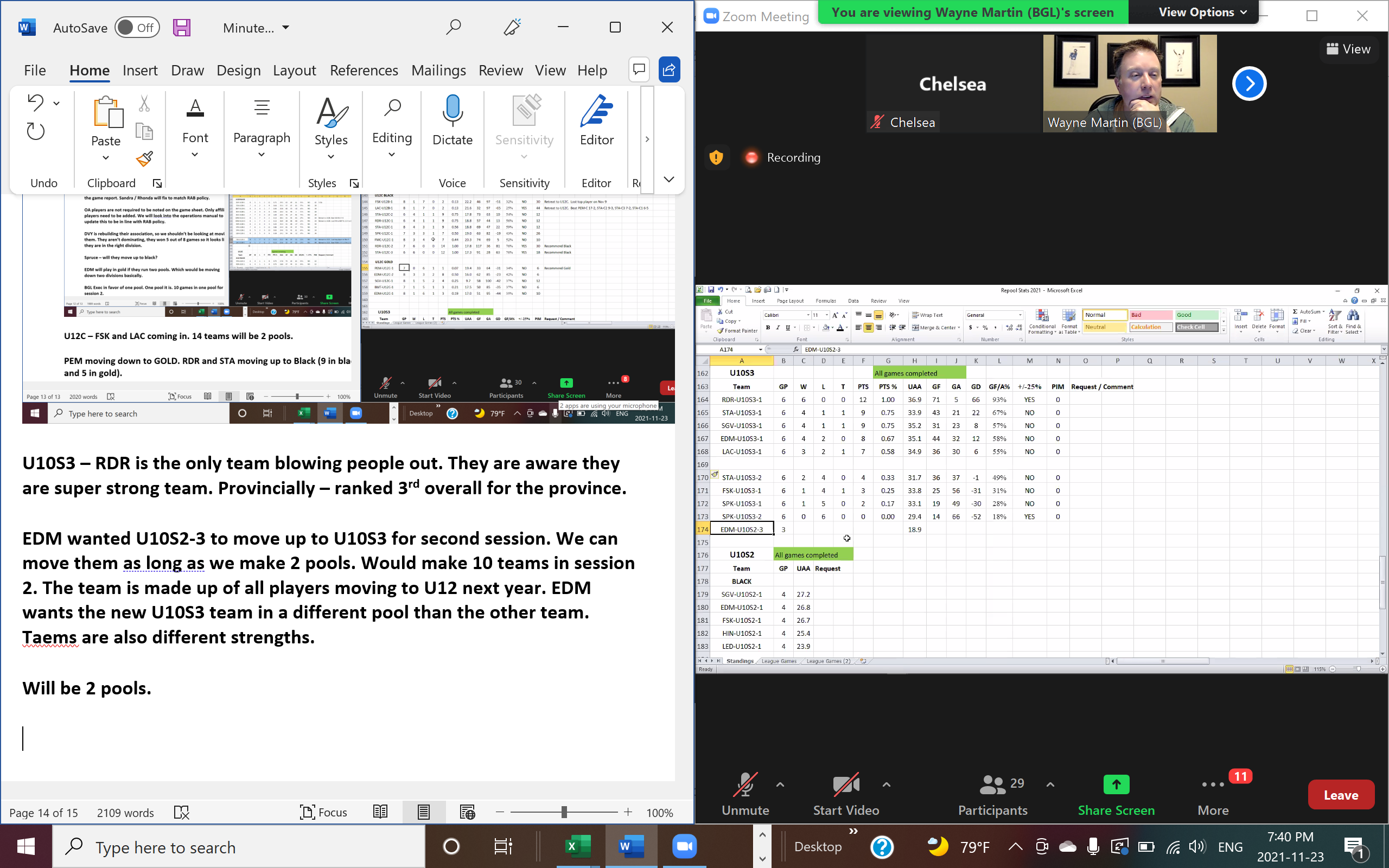 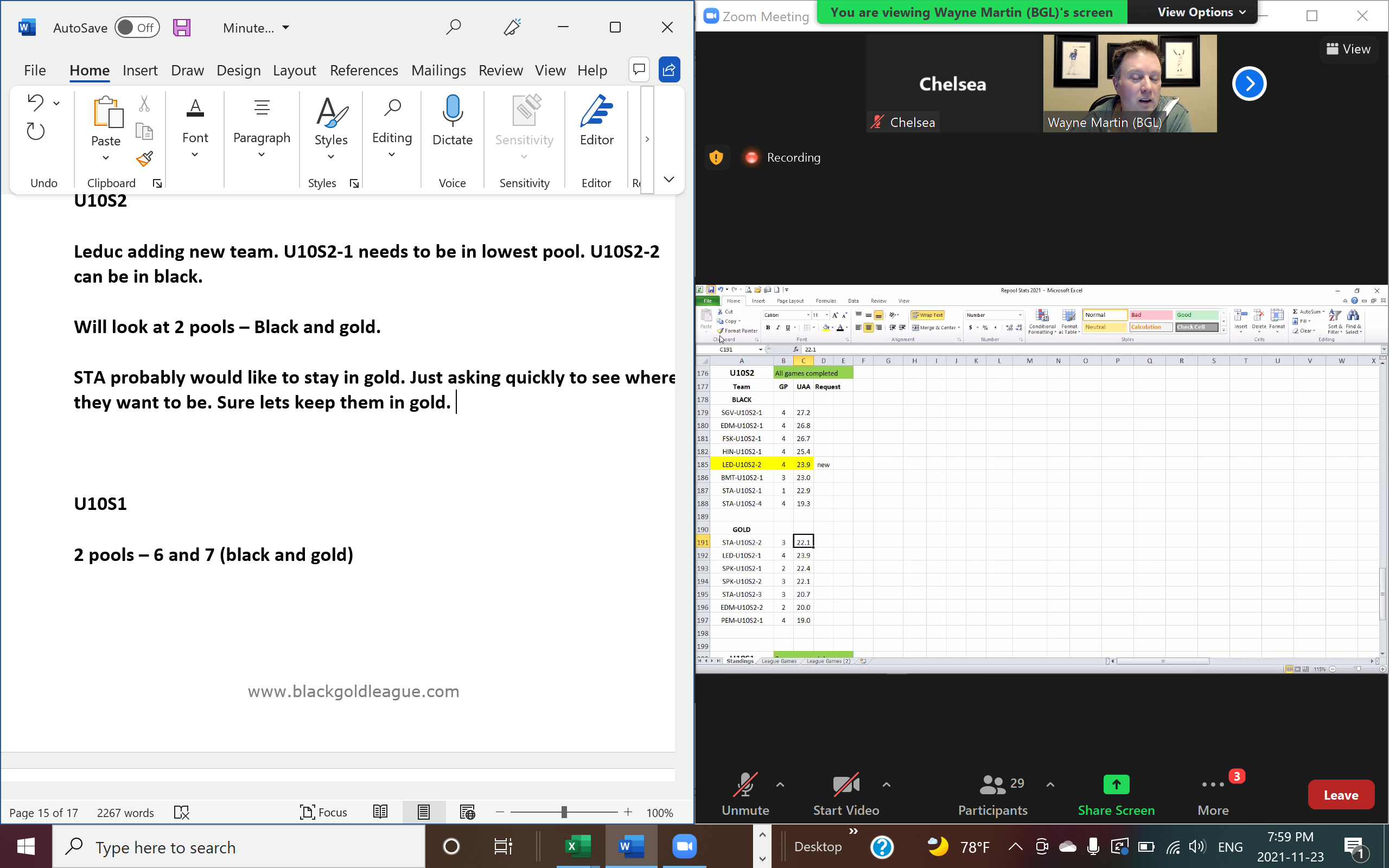 U10S2Leduc adding new team. U10S2-1 needs to be in lowest pool. U10S2-2 can be in black. Will look at 2 pools – Black and gold. U10S1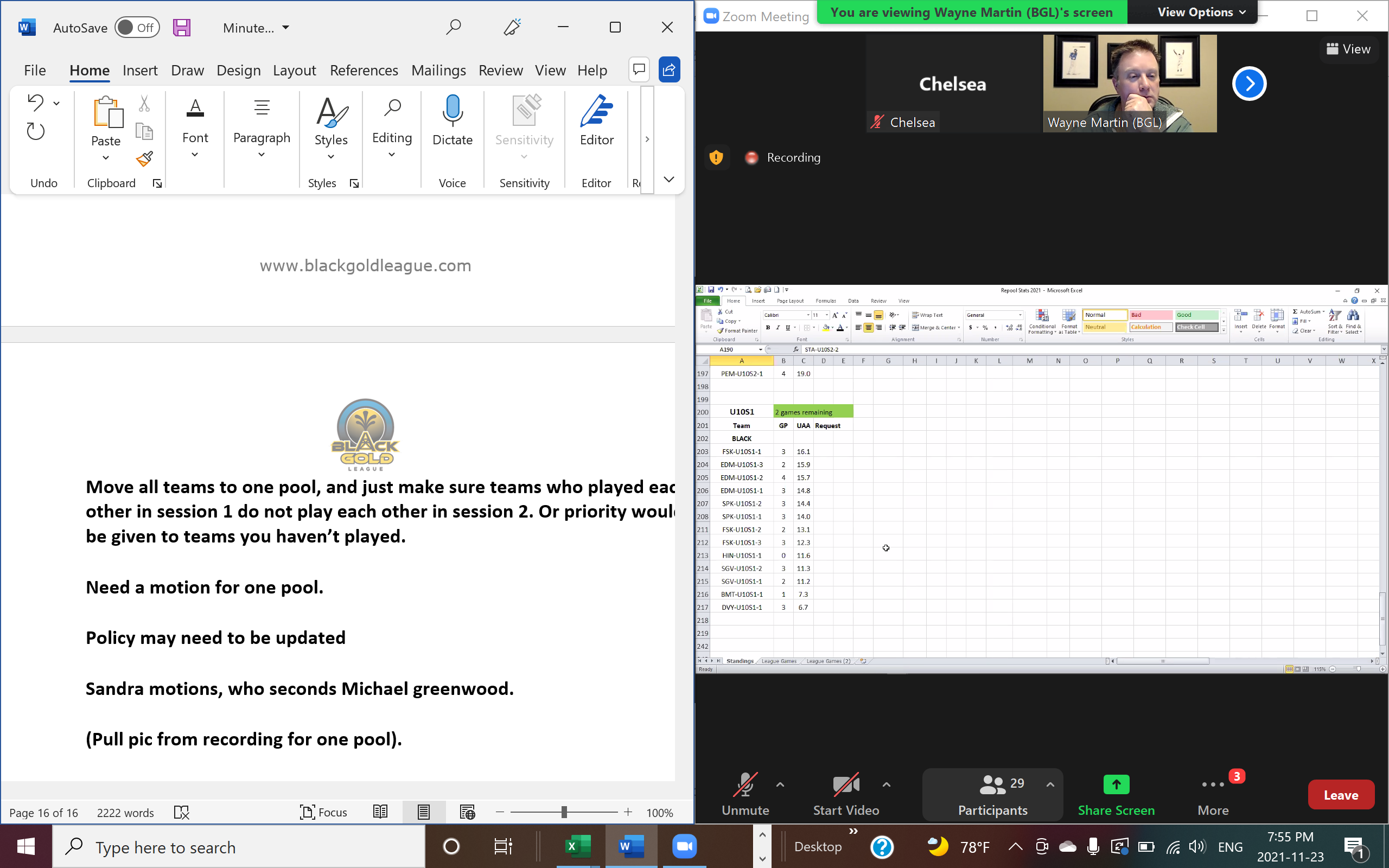 Sandra Fenton (BGL) motions to create one pool of 13 teams, with the intent to make sure teams who played each other in session one do not play each other in session 2. Michael Greenwood (FSK) seconds motion. Motion carried.A conversation will be taken offline to discuss how this will impact HIN and what can be done regarding the usual double headers. HIN will only do 2 home games for session 2. Same for U10S2. Association Round TableBMT –nothingDVY – nothingEDM – nothingERC – Woods tournament Dec 3-6 in Leduc.FSK – Michael Greenwood (FSK) wants to speak after about playdown ice. Nothing else.FT Mac – nothingHIN – tournament Jan 21-22 still looking for 19B and U10 levels. LAC – nothingLED – nothing.PEM – nothingRDR – nothingSPRUCE – nothingSPK – do we want to talk about minor officials as home teams supply all officials. Will remain as home team supplies officials. STA – nothingCGY – nothingZone 2 - nothing Adjournment: 9:03pmShelly Rodriguez (SPK) motions to adjourn meeting. Michael Greenwood (FSK) seconds. Motion carried.Next Meeting:  Tuesday February 8, 2022, General Discussion